Мы вместеС 1 июня 2020 года на базе Ставропольского центра социальной помощи семье и детям реализуется программа «Мы вместе» в рамках проекта «Комплекс мер Ставропольского края по активной поддержке родителей детей-инвалидов (их представителей) для сохранения семейной среды развития и воспитания детей», финансируемой Фондом поддержки детей, находящихся в трудной жизненной ситуации.Целью данной программы является: повышение родительской компетентности и реабилитационного потенциала в семьях, воспитывающих детей с ОВЗ раннего и дошкольного возраста (до 5 лет), а также содействие в создании оптимальных внутрисемейных условий для развития и адаптации детей раннего возраста, имеющих ОВЗ.Основными задачами программы является: повышение психолого-педагогической грамотности родителей, формирование конструктивных навыков общения и взаимодействия родителя и ребенка, посредствам организации совместной деятельности, обучение родителей способам регуляции и коррекции поведения и эмоционального состояния ребенка с ОВЗ, а также активизация познавательной активности родителя в сфере индивидуальных особенностей и потребностей ребенка с ОВЗ посредствам работы в малой группе. С 1 сентября 2020 года на базе центра проводятся интегрированные занятия в малых группах с психологом, социальным педагогом, инструктором по труду и музыкальным руководителем. Специфика программы заключается в комплексном воздействии педагогов и психолога на родителей и детей раннего и дошкольного возраста с ОВЗ, что позволяет сформировать у родителя навыки совместной деятельности.Занятия продуманы психологом и построены педагогами таким образом, чтобы родитель и ребенок активно взаимодействовали. На начальном этапе работы психологом проводилась беседа с родителями, о важности совместной деятельности и положительной динамики в развитии ребенка, если в коррекционной деятельности будут участвовать несколько специалистов и родитель.Первые занятия проводились на актуальную тему «Осень». Музыкальным руководителем организована часть знакомства с детьми, приветствия, музыкальная, танцевальная пауза, музыкальное сопровождение всего занятия. Социальным педагогом совместно с инструктором по труду проводилась беседа на тему «Осень», дети активно включались в работу и обсуждение цветов, форм листьев, а также перед родителем и ребёнком стояла задача раскрасить свой собственный листик в «осенние» цвета, красный, оранжевый, жёлтый и зелёный. Завершающей частью каждого занятия является беседа «рефлексия» с родителем, каждый может поделиться впечатлениями о занятиями или своими переживаниями, все специалисты всегда готовы и рады помочь. Уважаемые родители! Данная программа позволит Вам, лучше узнать вашего ребёнка. Психолог и педагоги, всегда готовы ответить на актуальные вопросы, провести консультации, поделиться опытом и помочь Вам повысить свою компетентность в вопросе воспитания и реабилитации ребёнка с ОВЗ. Запись на участие в программе «Мы вместе» проходит в кабинете №1 отделения реабилитации. 
     Открывайте новые горизонты и покоряйте новые вершины в воспитании и развитии ваших детей с Ставропольским ЦСПСиД. 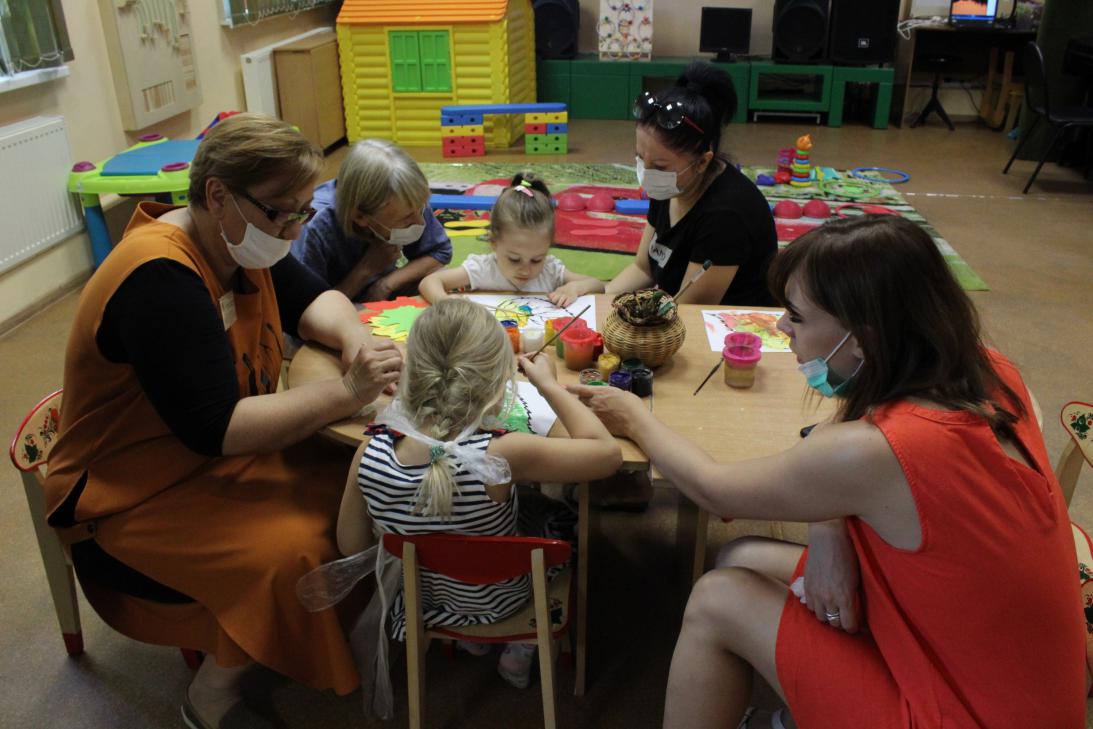 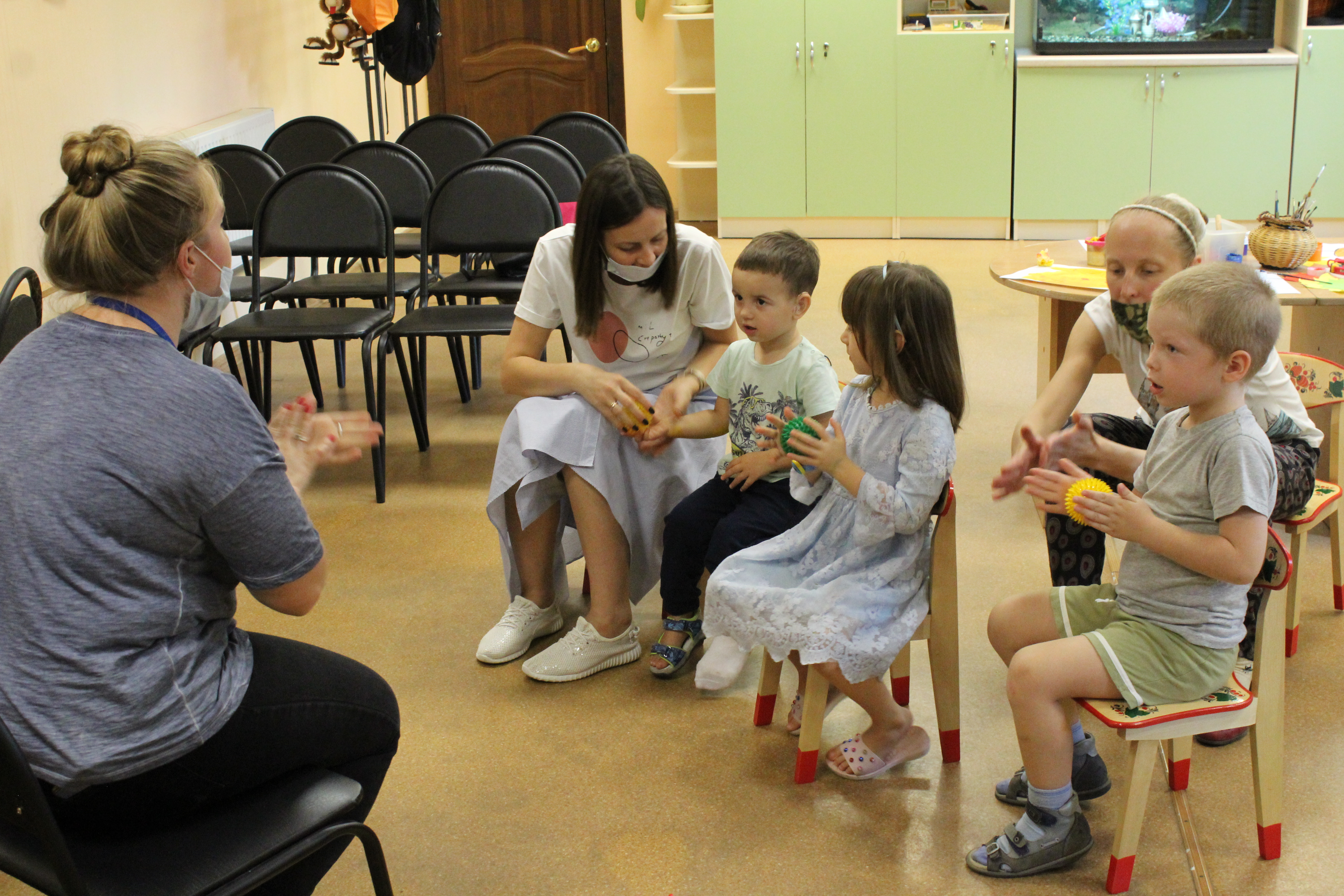 